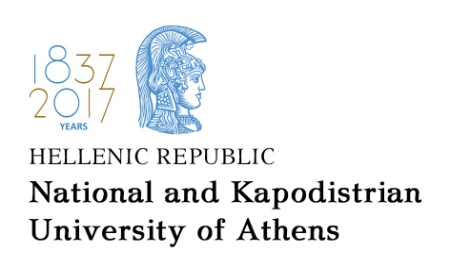 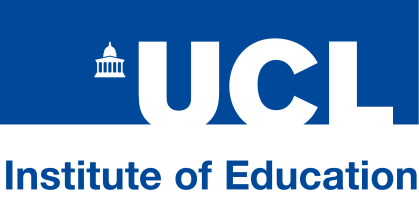 SCHOOL OF EDUCATIONFACULTY OF EARLY CHILDHOOD EDUCATIONUNIVERSITY COLLEGE LONDON, INSTITUTE OF EDUCATION JOINT MA “EDUCATION AND HUMAN RIGHTS”Joint MA Programme ‘Education and Human Rights’Interdisciplinary Seminar: Education, Human Rights and Social Inequalities11 - 14 September 2017 13A NAVARINOU STR, GROUND FLOOR, CONFERENCE ROOMMonday 11 September 2017Tuesday 12 September 2017Wednesday 13 September 2017Thursday 14 September 2017Tuesday 12 September 2017 - Presentations of MA DissertationsThursday 14 September 2017 - Presentations of MA Dissertations15.00 - 15.30Evie Zambeta and John VorhausWelcome15.30 - 16.30J. VorhausProfound disability, equality and citizenship16.30 - 17.30Working groups and Discussion17.30 - 18.00Break18.00 - 19.00D. MakriniotiThe politics of population19.00 - 20.00Working groups and Discussion15.30 - 17.00Joint MA Graduates Presentations of MA dissertations (see below: names, topics and supervisors) 18.00 – 21.00Incoming students’ welcome session15.00 - 16.00M. Leontsini & Y. PapadakouDemocratic school governance for inclusion: a whole community approach.   a. Mobilities16.00 - 17.00Working groups and Discussion17.00 - 17.30Break17.30 - 18.30E. Zambeta & Y. PapadakouDemocratic school governance for inclusion: a whole community approach.    b. Governance18.30 - 19.30Working groups and Discussion15.00 - 16.00J. SuissaThe Right to Have Rights? Some Philosophical Reflections on Being at Home16.00 - 17.00Working groups and Discussion17.00 - 17.30Break17.30 - 19.00Joint MA Graduates Presentations of MA dissertations (see below: names, topics and supervisors)Graduates                      Dissertation topic                               Supervisor15.30-15.50Alexandra-Maria MargoutaEducational practices and parents’ perceptions of schooling of their children in the neighborhood’s “good” schoolN. Askouni15.50-16.10Discussion16.10-16.20Break 16.20-16.40Konstantinos BasbasTeachers as parents: strategies and practices in their children's educationN. Askouni16.40-17.00DiscussionGraduates                      Dissertation topic                               Supervisor17.30-17.50Nikolaos Mavroudis"Stories of Human Rights, Democracy and Citizenship". The example of migrants / refugees in Greece of "Crisis"D. Makrinioti17.50-18.00Discussion18.00-18.20Break 18.20-18.40Vretti AnthoulaNational Union Hellas: an anti-Semitic and anti-communist organization in Greece during the interwar periodF. Asimakopoulou18.40-18.50Discussion